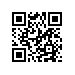 О допуске к государственной итоговой аттестации студентов образовательной программы Информатика и вычислительная техника факультета МИЭМ НИУ ВШЭПРИКАЗЫВАЮ:Допустить к государственной итоговой аттестации студентов 4 курса образовательной программы бакалавриата Информатика и вычислительная техника, направления подготовки09.03.01 Информатика и вычислительная техника, факультета МИЭМ НИУ ВШЭ, очной формы обучения, в связи с завершением освоения образовательной программы в полном объеме, согласно списку (приложение).И.о.директора,Научный руководитель МИЭМ НИУ ВШЭ					Е.А.КрукРегистрационный номер: 2.15-02/2504-01Дата регистрации: 25.04.2018